Table 1: Recordkeeping protocol of Electroencephalogram (EEG) of each subject.Note: From each individual patient’s record, approximately 10 minutes epoch (specific time-windows extracted from the continuous EEG signal) was extracted by manual screening to quantify the percentage of different EEG rhythms by inbuilt EEG software feature. EEG waveforms were classified as delta (0.5 to 4Hz); theta (4 to 7Hz); alpha (8 to 12Hz) and beta (13 to 30Hz). Proportion of EEG waveforms in percentage was recorded separately for further analyses.Figure 1(a). Box and whisker plot of GFAP distributed across different groups. 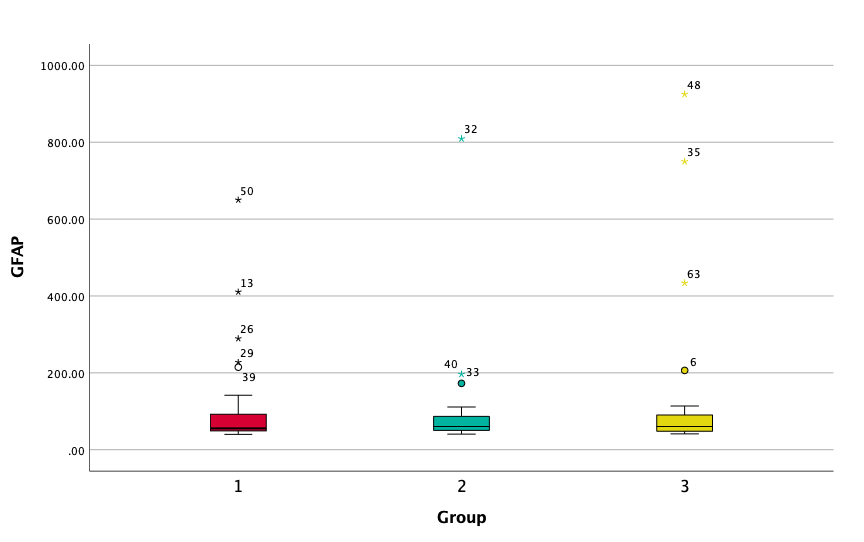 Note: Neurology group (1), Gastrointestinal group (2), Non-Gastrointestinal Non-Neurology group (3). Individual numerical marked alongside outliers indicate the sample ID from the raw data. See Figure1(b) for details of these sample ID(s).Figure 1(b). GFAP outliers details from Figure 1(a).
Note: Neurology group (Neuro), Gastrointestinal group (GI), Non-Gastrointestinal Non-Neurology group (NNGI), Gastroenteritis (GE), Hypoxic Ischemic Encephalopathy (HIE), Staphylococcal Scalded Skin Syndrome (SSSS), Protein energy malnutrition (PEM).Figure 2. Correlation between Il-6 and GFAP.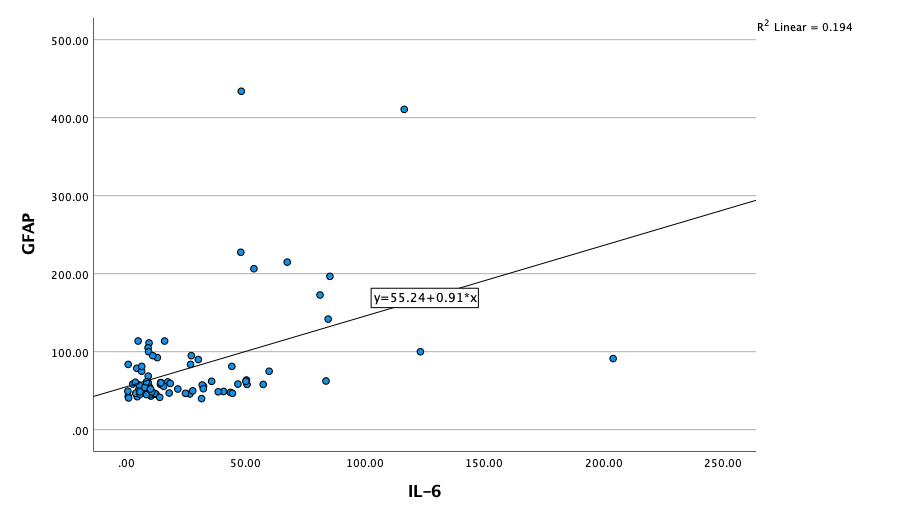 Figure 3. Details of General Linear Model (GLM).Figure 3(a)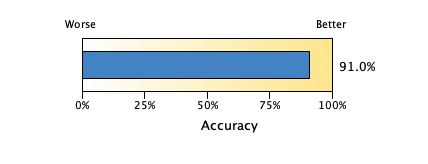 Figure 3(b)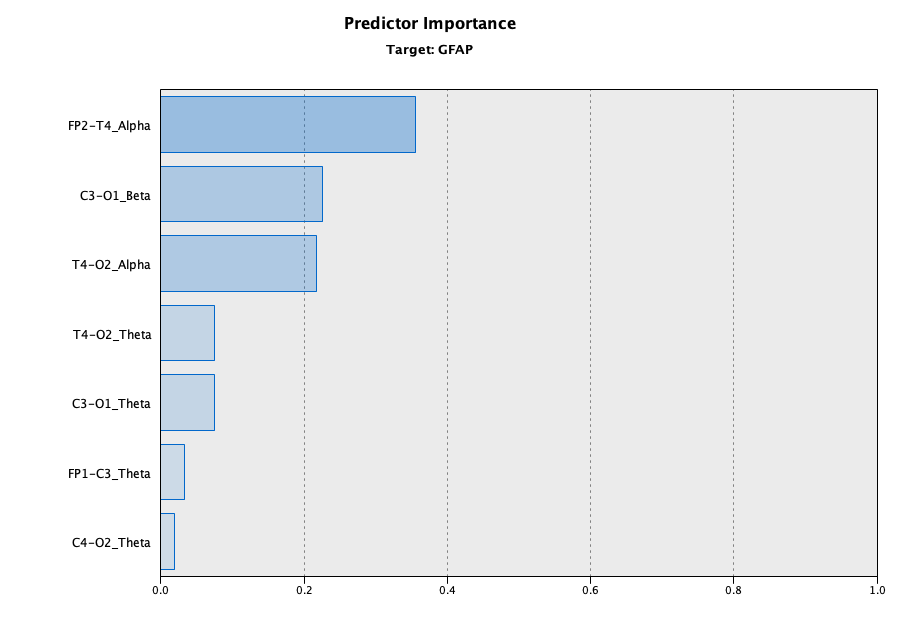 Figure 3(c)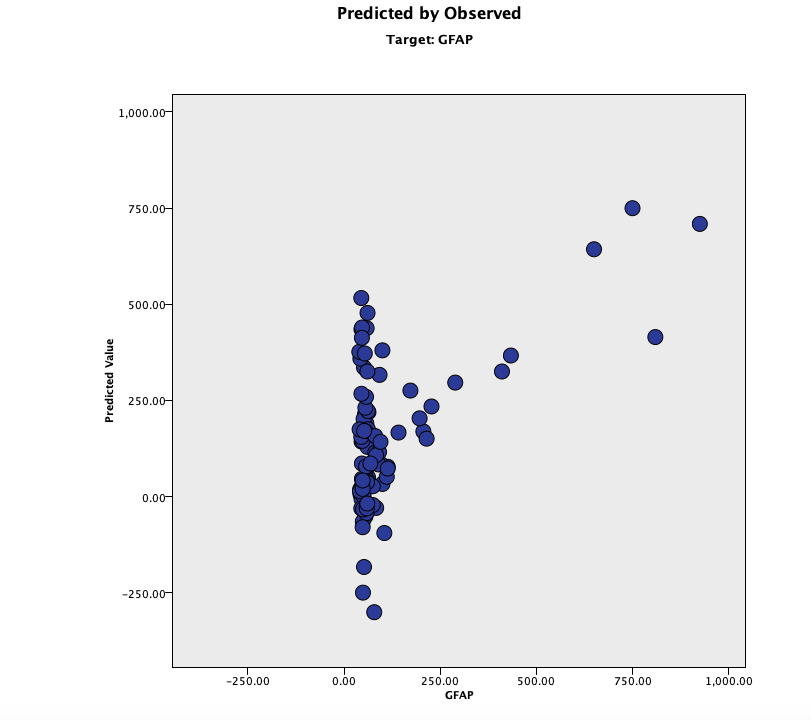 Figure 3(d)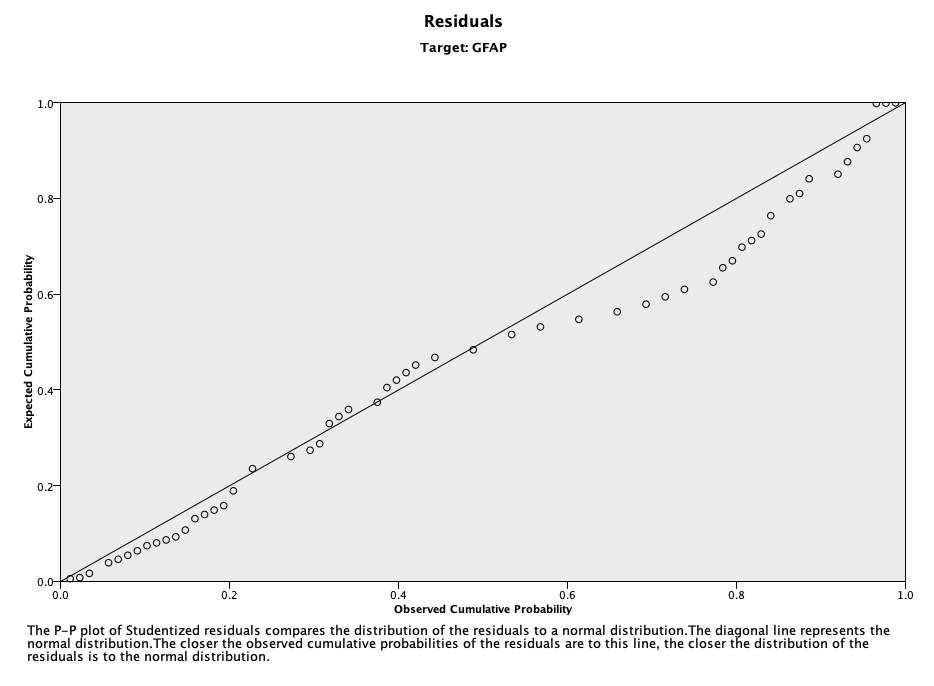 Note: The IBM SPSS linear regression model was used to analyze the predictive relationship between GFAP (continuous target)  and EEG rhythms and IL-6 levels (continuous predictors). The SPSS Linear Engine predicts the model based on Linear regression and Analysis of variance. This model assumed a Linear regression is a linear model, i.e. a linear relationship between the input and output variables. In this model, since there were multiple input variables (predictors), the method used was multiple linear regression. In this Automatic linear regression module, X-variables were automatically transformed in order to provide an improved data fit, and SPSS (IBM) used rescaling of measurement values, outlier trimming, category merging for the purpose of model building. The overall model accuracy was acceptable at 91%. The model identified temporal-occipital frequencies as the most important predictors for serum GFAP target. In the predicted versus observed scatter plot – at higher GFAP levels of more than 200 pg/ml, the model shows good coherence. P-P plot of studentized residuals compared the distribution of the residuals to a normal distribution. The diagonal line represents the normal distribution. The closer the observed cumulative probabilities of the residuals are to this lines, the closer the distribution of the residuals is to the normal distribution. The p-p plot shows more or less a linear distribution suggesting a good model fit.Appendix IDeidentified Raw Data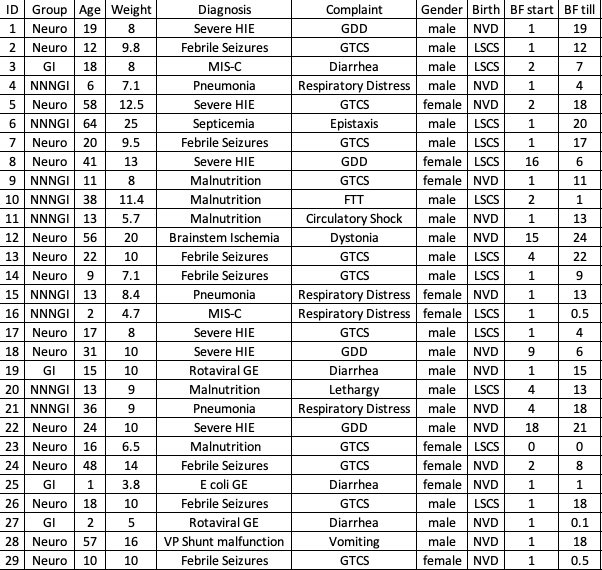 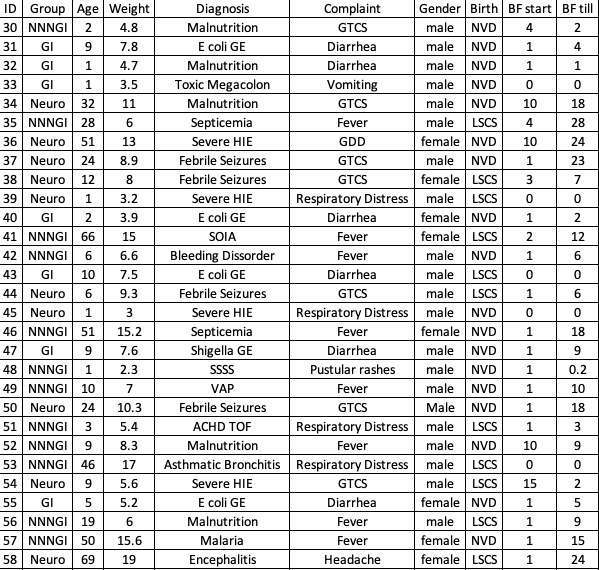 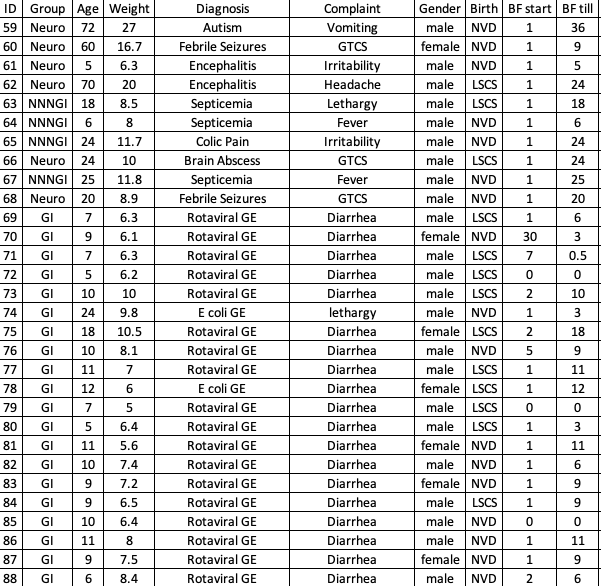 Appendix 3.
Deidentified Laboratory data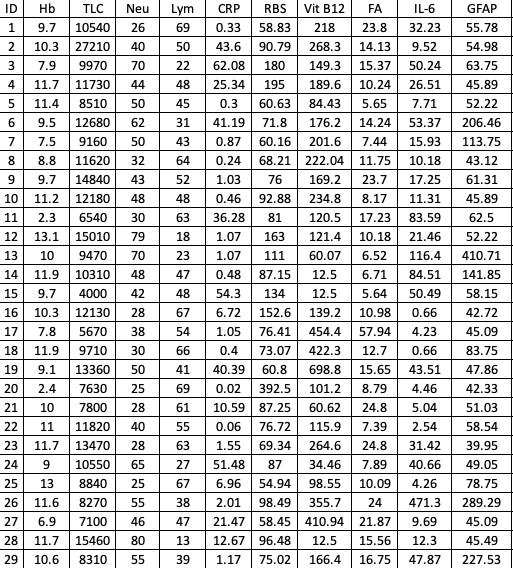 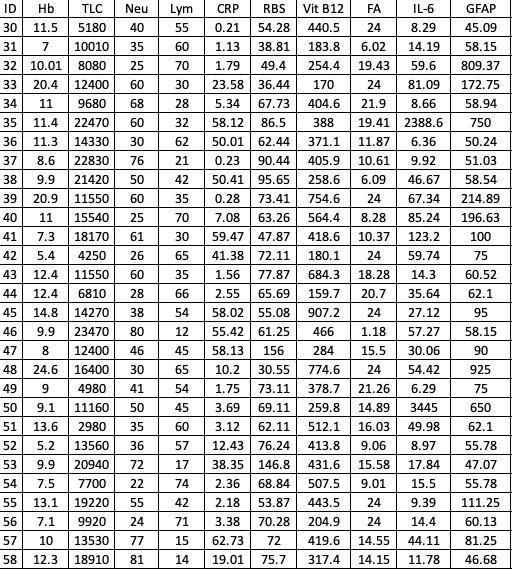 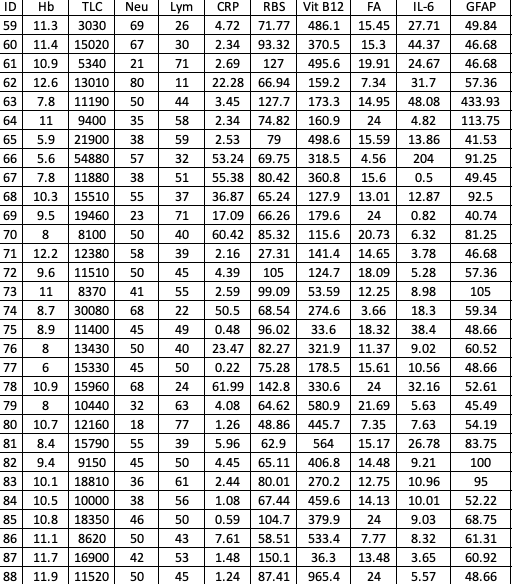 Appendix 4.
Deidentified EEG data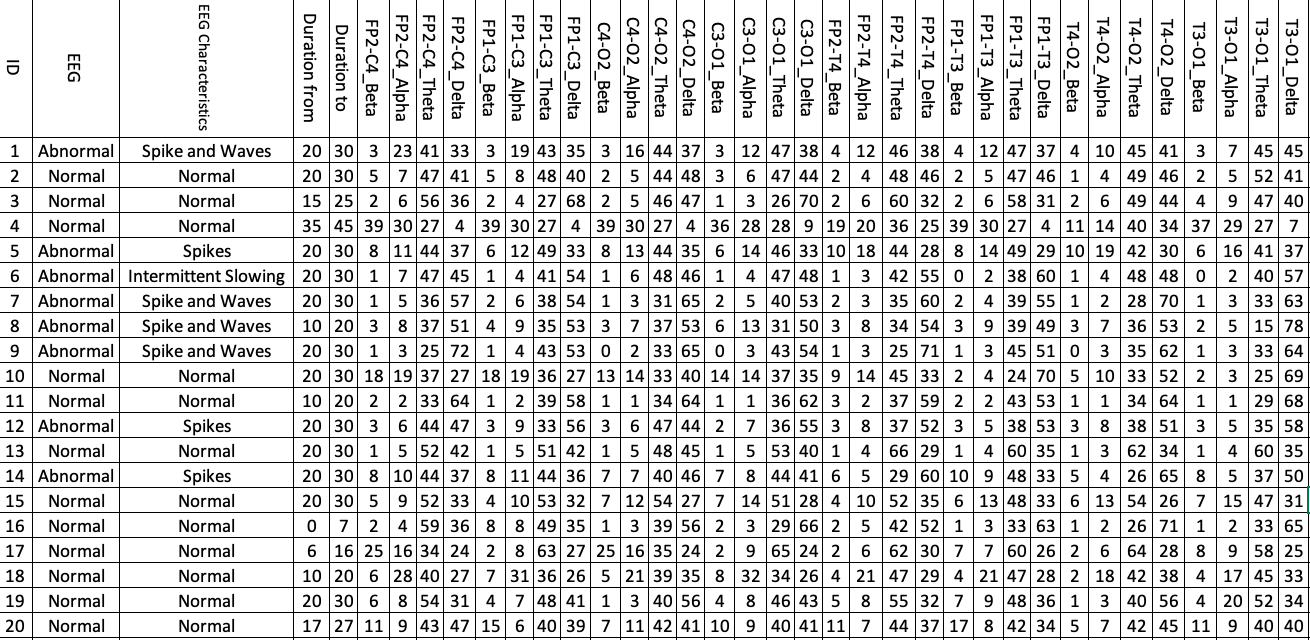 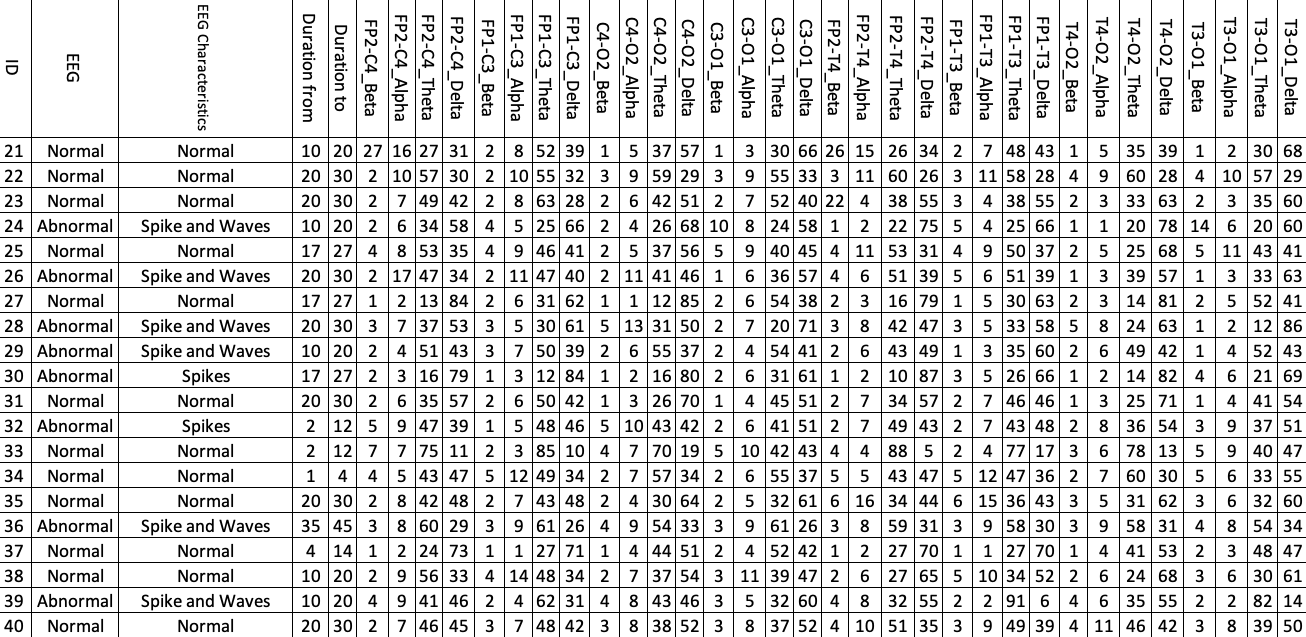 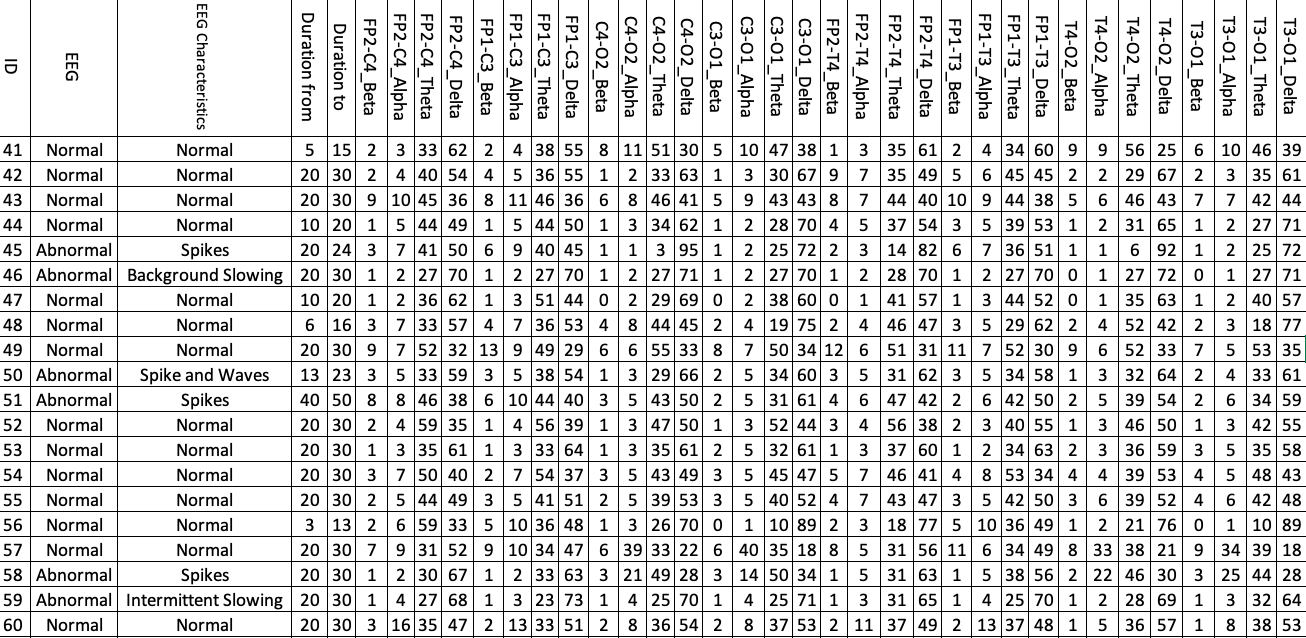 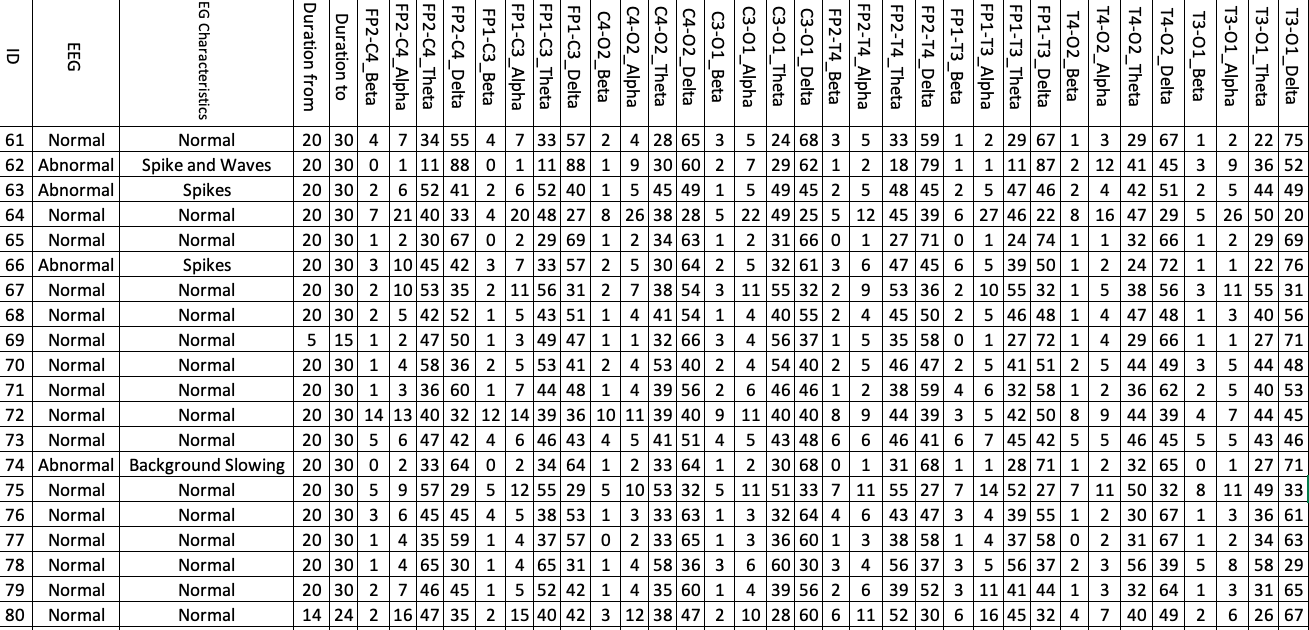 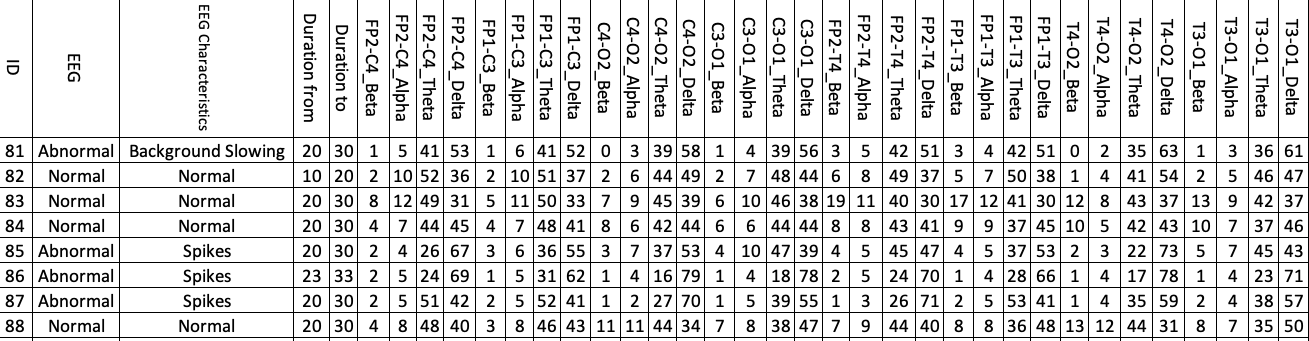 Patient ID Patient ID Patient ID AgeAgeAgeEEGEEGEEGNormal / Abnormal (if Abnormal, Characteristics ?)Normal / Abnormal (if Abnormal, Characteristics ?)Normal / Abnormal (if Abnormal, Characteristics ?)Total Duration of recordingTotal Duration of recordingTotal Duration of recording    _______ minutes    to  _______ minutes    _______ minutes    to  _______ minutes    _______ minutes    to  _______ minutesArtefact free epoch durationArtefact free epoch durationArtefact free epoch duration    _______ minutes    to  _______ minutes    _______ minutes    to  _______ minutes    _______ minutes    to  _______ minutesProportion of Rhythms in various channels in percentageProportion of Rhythms in various channels in percentageProportion of Rhythms in various channels in percentageProportion of Rhythms in various channels in percentageProportion of Rhythms in various channels in percentageProportion of Rhythms in various channels in percentageFP2-C4BETA    %ALPHA    %ALPHA    %THETA    %DELTA    %FP1-C3BETA    %ALPHA    %ALPHA    %THETA    %DELTA    %C4-O2BETA    %ALPHA    %ALPHA    %THETA    %DELTA    %C3-O1BETA    %ALPHA    %ALPHA    %THETA    %DELTA    %FP2-T4BETA    %ALPHA    %ALPHA    %THETA    %DELTA    %FP1-T3BETA    %ALPHA    %ALPHA    %THETA    %DELTA    %T4-O2BETA    %ALPHA    %ALPHA    %THETA    %DELTA    %T3-01BETA    %ALPHA    %ALPHA    %THETA    %DELTA    %Group  / IDGFAP (pg/ml)DiagnosisChief ComplaintPresentationNeuro / 50650Febrile SeizuresSeizuresAcuteNeuro / 13410.71Febrile SeizuresSeizuresAcuteNeuro / 26289Febrile SeizuresSeizuresAcuteNeuro / 29227.53Febrile SeizuresSeizuresAcuteNeuro / 39214.89HIERespiratory DistressSub-AcuteGI / 32809.37PEMSevere DehydrationChronicGI / 40196.63E coli GESevere DehydrationAcuteGI / 33172.75Toxic MegacolonVomitingSub-AcuteNNGI / 48925SSSSPustular eruptionsAcuteNNGI / 35750SepticemiaFeverAcuteNNGI / 63433.93SepticemiaLethargyAcuteNNGI / 6206.46SepticemiaEpistaxisAcuteModel Summary and Parameter Estimates Model Summary and Parameter Estimates Model Summary and Parameter Estimates Model Summary and Parameter Estimates Model Summary and Parameter Estimates Model Summary and Parameter Estimates Dependent Variable: GFAP, Independent variable: IL-6Dependent Variable: GFAP, Independent variable: IL-6Dependent Variable: GFAP, Independent variable: IL-6Dependent Variable: GFAP, Independent variable: IL-6Dependent Variable: GFAP, Independent variable: IL-6Dependent Variable: GFAP, Independent variable: IL-6Linear EquationModel SummaryModel SummaryModel SummaryModel SummaryModel SummaryLinear EquationR SquareFdf1df2Sig.Linear Equation0.441a19.557181< 0.001Linear curve fit model -  Y = 55.24 +0.91*xLinear curve fit model -  Y = 55.24 +0.91*xLinear curve fit model -  Y = 55.24 +0.91*xLinear curve fit model -  Y = 55.24 +0.91*xLinear curve fit model -  Y = 55.24 +0.91*xLinear curve fit model -  Y = 55.24 +0.91*xSpearman's rho CorrelationsSpearman's rho CorrelationsSpearman's rho CorrelationsSpearman's rho CorrelationsGFAPIL-6GFAPCorrelation Coefficient1.0000.38**GFAPSig. (2-tailed)< 0.001GFAPN8383IL-6Correlation Coefficient0.38**1.000IL-6Sig. (2-tailed)< 0.001IL-6N8383**. Correlation is significant at the 0.01 level (2-tailed).**. Correlation is significant at the 0.01 level (2-tailed).**. Correlation is significant at the 0.01 level (2-tailed).**. Correlation is significant at the 0.01 level (2-tailed).